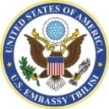 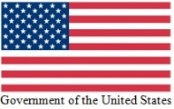 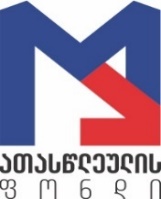 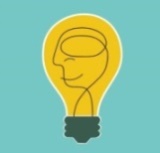 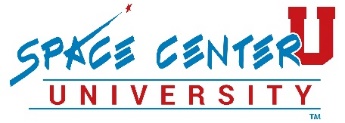 ათასწლეულის ინოვაციის კონკურსი 2021 წლისთვის გამოცხადდა ათასწლეულის ფონდი აცხადებს ათასწლეულის ინოვაციის კონკურსს 2021 წლისთვის. პროექტში მონაწილეობის მიღება შეუძლიათ საქართველოს საჯარო და კერძო სკოლების მოსწავლეებს, რომლებიც დაბადებულნი არიან 2003 წლის 2 აპრილიდან - 2008 წლის 1 აპრილის პერიოდში. კონკურსში მონაწილეობის მიღება შესაძლებელია გუნდურად; გუნდში წევრების მინიმალური რაოდენობაა ორი, ხოლო მაქსიმალური - ხუთი.შევსებული განაცხადების მიღების ბოლო ვადაა: 2021 წლის 12 მარტი, კონკურსის პირობები და განაცხადის ფორმა იხილეთ ქვემოთ.  ათასწლეულის ინოვაციის კონკურსის მიზანია, ეროვნული კონკურსის საშუალებით, გამოავლინოს სკოლის მოსწავლეებისგან შემდგარი სამი გამარჯვებული გუნდი, რომლებიც წარმოადგენენ ინოვაციურ პროექტებს ტექნოლოგიების, ინჟინერიისა და საბუნებისმეტყველო მეცნიერებების დარგებში. კონკურსანტების პროექტებს შეაფასებს დამოუკიდებელი ჟიური. პირველ ადგილზე გასული გუნდი 2021 წლის ზაფხულში გაემგზავრება NASA-ში, აშშ-ში. მეორე და მესამე ადგილზე გასულ გუნდები, ასევე, მონაწილეობას მიიღებენ STEM პროგრამებში და/ან დაჯილდოვდებიან სხვადასხვა პრიზებით. ათასწლეულის  ინოვაციის კონკურსი ემსახურება ახალგაზრდებში ინოვაციური იდეებისა და პროექტების განხორციელების წახალისებას საბუნებისმეტყველო მეცნიერებებისა და ტექნოლოგიების სფეროში (STEM), რაც გაზრდის მათ მოტივაციას აღნიშნულ დისციპლინებში მიიღონ განათლება. პროექტის მიზანია გამარჯვებულების დაკავშირება წარმატებულ მეცნიერებთან და კერძო სექტორთან, რაც დაეხმარება მათ სამომავლო პარტნიორობის დამყარებაში, გამოცდილებისა და ცოდნის მიღებაში.  კონკურსს ახორციელებს ათასწლეულის ფონდი, საქართველოში აშშ-ის საელჩოს ფინანსური მხარდაჭერით. კონკურსის პარტნიორია საქართველოს განათლების, მეცნიერების, კულტურისა და სპორტის სამინისტრო.ინფორმაცია კონკურსის შესახებპირველი ეტაპი: პროგრამის გამოცხადება და ნახევარფინალისტების შერჩევა25 იანვარი, 2021 – კონკურსის გამოცხადება12 მარტი, 2021 -  განაცხადის მიღების ბოლო ვადამარტი 2021 - განაცხადების შეფასება შესარჩევი კომისიის მიერ და ნახევარფინალისტი გუნდების გამოცხადება.მეორე ეტაპი: ნახევარფინალი და ფინალისტი გუნდების შერჩევააპრილი -  ინტერვიუ ნახევარფინალისტ გუნდებთან და ფინალისტი გუნდების გამოცხადება. მესამე ეტაპი: ათასწლეულის ინოვაციის კონკურსის ფინალიივნისი, 2021 - ათასწლეულის ინოვაციის კონკურსის ფინალი თბილისში. ფინალისტი გუნდები კონკურსზე წარმოადგენენ დასრულებულ ნაშრომებს (პროექტებს);  მეოთხე ეტაპი:  გამარჯვებული გუნდ(ებ)ის მონაწილეობა საერთაშორისო STEM პროგრამებშიზაფხული, 2021 -  პირველ ადგილზე გასული გუნდი გაემგზავრება აშშ-ში და მონაწილეობას მიიღებს NASA-ს კოსმოსური ცენტრის უნივერსიტეტის სასწავლო პროგრამაში, ჰიუსტონშიზაფხული, 2021 - მეორე და მესამე ადგილზე გასული გუნდები დაჯილდოვდებიან სხვადასხვა პრიზებით.  მეხუთე ეტაპი:  ცნობიერების ასამაღლებელი კამპანიაივნისი - სექტემბერი, 2021 - ათასწლეულის ინოვაციის კონკურსის ფინალისტი გუნდები მონაწილეობას მიიღებენ ცნობიერების ასამაღლებელ კამპანიაში, რომელიც მიზნად ისახავს სკოლის მოსწავლეების მოტივაციის და ინტერესის ამაღლებას საბუნებისმეტყველო მეცნიერებების, ტექნოლოგიების და ინჟინერიის მიმართულებებში.პროექტის შეფასების კრიტერიუმებიგამარჯვებული გუნდ(ებ)ის შერჩევა ხდება შემდეგი კრიტერიუმების საფუძველზე:არის თუ არა ინოვაციური პროექტი;არის თუ არა აქტუალური ის პრობლემა, რომლის გადაჭრასაც ემსახურება წარმოდგენილი პროექტი; არის თუ არა მოცემული პრობლემის გადაჭრის გზა რელევანტური;არის თუ არა პროექტი განხორციელებადი კონკურსის ფარგლებში.განაცხადის ფორმაგანაცხადის ფორმაგანაცხადის ფორმაგანაცხადის ფორმაგანაცხადის ფორმაგანაცხადის ფორმაგანაცხადის ფორმაგანაცხადის ფორმაინფორმაცია გუნდის  შესახებინფორმაცია გუნდის  შესახებინფორმაცია გუნდის  შესახებინფორმაცია გუნდის  შესახებინფორმაცია გუნდის  შესახებინფორმაცია გუნდის  შესახებინფორმაცია გუნდის  შესახებინფორმაცია გუნდის  შესახებგუნდის სახელი (შევსება სავალდებულოა)გუნდის სახელი (შევსება სავალდებულოა)გუნდის სახელი (შევსება სავალდებულოა)გუნდის სახელი (შევსება სავალდებულოა)გუნდის სახელი (შევსება სავალდებულოა)გუნდის სახელი (შევსება სავალდებულოა)გუნდის სახელი (შევსება სავალდებულოა)გუნდის სახელი (შევსება სავალდებულოა)ინფორმაცია  გუნდის ინსტრუქტორის შესახებინფორმაცია  გუნდის ინსტრუქტორის შესახებინფორმაცია  გუნდის ინსტრუქტორის შესახებინფორმაცია  გუნდის ინსტრუქტორის შესახებინფორმაცია  გუნდის ინსტრუქტორის შესახებინფორმაცია  გუნდის ინსტრუქტორის შესახებინფორმაცია  გუნდის ინსტრუქტორის შესახებინფორმაცია  გუნდის ინსტრუქტორის შესახებინსტრუქტორის სახელი, გვარიინსტრუქტორის სახელი, გვარიინსტრუქტორის სახელი, გვარიინსტრუქტორის სახელი, გვარიინსტრუქტორის სახელი, გვარიინსტრუქტორის სახელი, გვარიინსტრუქტორის სახელი, გვარიინსტრუქტორის სახელი, გვარიტელ:ტელ:ელ.ფოსტა:ელ.ფოსტა:ელ.ფოსტა:ელ.ფოსტა:ელ.ფოსტა:ელ.ფოსტა:მისამართი: მისამართი: მისამართი: მისამართი: მისამართი: მისამართი: მისამართი: მისამართი: ქალაქი/სოფელი:ქალაქი/სოფელი:ქალაქი/სოფელი:ქალაქი/სოფელი:ქალაქი/სოფელი:რაიონი:რაიონი:რაიონი:მოკლე ბიოგრაფია (გთხოვთ, მიუთითოთ ინფორმაცია ეროვნულ/საერთაშორისო ოლიმპიადებში, კონკურსებში, კონფერენციებში და სხვა საგანმანათლებლო პროექტებში მონაწილეობის შესახებ; სამეცნიერო ხარისხი, ასეთის არსებობის შემთხვევაში):მოკლე ბიოგრაფია (გთხოვთ, მიუთითოთ ინფორმაცია ეროვნულ/საერთაშორისო ოლიმპიადებში, კონკურსებში, კონფერენციებში და სხვა საგანმანათლებლო პროექტებში მონაწილეობის შესახებ; სამეცნიერო ხარისხი, ასეთის არსებობის შემთხვევაში):მოკლე ბიოგრაფია (გთხოვთ, მიუთითოთ ინფორმაცია ეროვნულ/საერთაშორისო ოლიმპიადებში, კონკურსებში, კონფერენციებში და სხვა საგანმანათლებლო პროექტებში მონაწილეობის შესახებ; სამეცნიერო ხარისხი, ასეთის არსებობის შემთხვევაში):მოკლე ბიოგრაფია (გთხოვთ, მიუთითოთ ინფორმაცია ეროვნულ/საერთაშორისო ოლიმპიადებში, კონკურსებში, კონფერენციებში და სხვა საგანმანათლებლო პროექტებში მონაწილეობის შესახებ; სამეცნიერო ხარისხი, ასეთის არსებობის შემთხვევაში):მოკლე ბიოგრაფია (გთხოვთ, მიუთითოთ ინფორმაცია ეროვნულ/საერთაშორისო ოლიმპიადებში, კონკურსებში, კონფერენციებში და სხვა საგანმანათლებლო პროექტებში მონაწილეობის შესახებ; სამეცნიერო ხარისხი, ასეთის არსებობის შემთხვევაში):მოკლე ბიოგრაფია (გთხოვთ, მიუთითოთ ინფორმაცია ეროვნულ/საერთაშორისო ოლიმპიადებში, კონკურსებში, კონფერენციებში და სხვა საგანმანათლებლო პროექტებში მონაწილეობის შესახებ; სამეცნიერო ხარისხი, ასეთის არსებობის შემთხვევაში):მოკლე ბიოგრაფია (გთხოვთ, მიუთითოთ ინფორმაცია ეროვნულ/საერთაშორისო ოლიმპიადებში, კონკურსებში, კონფერენციებში და სხვა საგანმანათლებლო პროექტებში მონაწილეობის შესახებ; სამეცნიერო ხარისხი, ასეთის არსებობის შემთხვევაში):მოკლე ბიოგრაფია (გთხოვთ, მიუთითოთ ინფორმაცია ეროვნულ/საერთაშორისო ოლიმპიადებში, კონკურსებში, კონფერენციებში და სხვა საგანმანათლებლო პროექტებში მონაწილეობის შესახებ; სამეცნიერო ხარისხი, ასეთის არსებობის შემთხვევაში):ინფორმაცის გუნდის წევრების შესახებინფორმაცის გუნდის წევრების შესახებინფორმაცის გუნდის წევრების შესახებინფორმაცის გუნდის წევრების შესახებინფორმაცის გუნდის წევრების შესახებინფორმაცის გუნდის წევრების შესახებინფორმაცის გუნდის წევრების შესახებინფორმაცის გუნდის წევრების შესახებ1. სახელი, გვარი:1. სახელი, გვარი:1. სახელი, გვარი:1. სახელი, გვარი:1. სახელი, გვარი:1. სახელი, გვარი:1. სახელი, გვარი:სქესი:   მდედრ/მამრდაბ. თარიღი: ტელ:ტელ:ტელ:ელ.ფოსტა:ელ.ფოსტა:ელ.ფოსტა:ელ.ფოსტა:სკოლა: სკოლა: სკოლა: სკოლა: სკოლა: სკოლა: კლასი:კლასი:სკოლის დირექტორის სახელი, გვარი:  სკოლის დირექტორის სახელი, გვარი:  სკოლის დირექტორის სახელი, გვარი:  ტელ: ტელ: ტელ: ელ.ფოსტა: ელ.ფოსტა: გუნდის წევრის მოკლე ბიოგრაფია (გთხოვთ, მიუთითოთ ინფორმაცია ეროვნულ/საერთაშორისო ოლიმპიადებში, კონკურსებში, კონფერენციებში და სხვა პროექტებში მონაწილეობის შესახებ):გუნდის წევრის მოკლე ბიოგრაფია (გთხოვთ, მიუთითოთ ინფორმაცია ეროვნულ/საერთაშორისო ოლიმპიადებში, კონკურსებში, კონფერენციებში და სხვა პროექტებში მონაწილეობის შესახებ):გუნდის წევრის მოკლე ბიოგრაფია (გთხოვთ, მიუთითოთ ინფორმაცია ეროვნულ/საერთაშორისო ოლიმპიადებში, კონკურსებში, კონფერენციებში და სხვა პროექტებში მონაწილეობის შესახებ):გუნდის წევრის მოკლე ბიოგრაფია (გთხოვთ, მიუთითოთ ინფორმაცია ეროვნულ/საერთაშორისო ოლიმპიადებში, კონკურსებში, კონფერენციებში და სხვა პროექტებში მონაწილეობის შესახებ):გუნდის წევრის მოკლე ბიოგრაფია (გთხოვთ, მიუთითოთ ინფორმაცია ეროვნულ/საერთაშორისო ოლიმპიადებში, კონკურსებში, კონფერენციებში და სხვა პროექტებში მონაწილეობის შესახებ):გუნდის წევრის მოკლე ბიოგრაფია (გთხოვთ, მიუთითოთ ინფორმაცია ეროვნულ/საერთაშორისო ოლიმპიადებში, კონკურსებში, კონფერენციებში და სხვა პროექტებში მონაწილეობის შესახებ):გუნდის წევრის მოკლე ბიოგრაფია (გთხოვთ, მიუთითოთ ინფორმაცია ეროვნულ/საერთაშორისო ოლიმპიადებში, კონკურსებში, კონფერენციებში და სხვა პროექტებში მონაწილეობის შესახებ):გუნდის წევრის მოკლე ბიოგრაფია (გთხოვთ, მიუთითოთ ინფორმაცია ეროვნულ/საერთაშორისო ოლიმპიადებში, კონკურსებში, კონფერენციებში და სხვა პროექტებში მონაწილეობის შესახებ):2. სახელი, გვარი:2. სახელი, გვარი:2. სახელი, გვარი:2. სახელი, გვარი:2. სახელი, გვარი:2. სახელი, გვარი:2. სახელი, გვარი:სქესი:   მდედრ/მამრდაბ. თარიღი: ტელ:ტელ:ტელ:ელ.ფოსტა:ელ.ფოსტა:ელ.ფოსტა:ელ.ფოსტა:სკოლა: სკოლა: სკოლა: სკოლა: სკოლა: სკოლა: კლასი:კლასი:სკოლის დირექტორის სახელი, გვარი:  სკოლის დირექტორის სახელი, გვარი:  სკოლის დირექტორის სახელი, გვარი:  ტელ: ტელ: ტელ: ელ.ფოსტა: ელ.ფოსტა: გუნდის წევრის მოკლე ბიოგრაფია (გთხოვთ, მიუთითოთ ინფორმაცია ეროვნულ/საერთაშორისო ოლიმპიადებში, კონკურსებში, კონფერენციებში და სხვა პროექტებში მონაწილეობის შესახებ):გუნდის წევრის მოკლე ბიოგრაფია (გთხოვთ, მიუთითოთ ინფორმაცია ეროვნულ/საერთაშორისო ოლიმპიადებში, კონკურსებში, კონფერენციებში და სხვა პროექტებში მონაწილეობის შესახებ):გუნდის წევრის მოკლე ბიოგრაფია (გთხოვთ, მიუთითოთ ინფორმაცია ეროვნულ/საერთაშორისო ოლიმპიადებში, კონკურსებში, კონფერენციებში და სხვა პროექტებში მონაწილეობის შესახებ):გუნდის წევრის მოკლე ბიოგრაფია (გთხოვთ, მიუთითოთ ინფორმაცია ეროვნულ/საერთაშორისო ოლიმპიადებში, კონკურსებში, კონფერენციებში და სხვა პროექტებში მონაწილეობის შესახებ):გუნდის წევრის მოკლე ბიოგრაფია (გთხოვთ, მიუთითოთ ინფორმაცია ეროვნულ/საერთაშორისო ოლიმპიადებში, კონკურსებში, კონფერენციებში და სხვა პროექტებში მონაწილეობის შესახებ):გუნდის წევრის მოკლე ბიოგრაფია (გთხოვთ, მიუთითოთ ინფორმაცია ეროვნულ/საერთაშორისო ოლიმპიადებში, კონკურსებში, კონფერენციებში და სხვა პროექტებში მონაწილეობის შესახებ):გუნდის წევრის მოკლე ბიოგრაფია (გთხოვთ, მიუთითოთ ინფორმაცია ეროვნულ/საერთაშორისო ოლიმპიადებში, კონკურსებში, კონფერენციებში და სხვა პროექტებში მონაწილეობის შესახებ):გუნდის წევრის მოკლე ბიოგრაფია (გთხოვთ, მიუთითოთ ინფორმაცია ეროვნულ/საერთაშორისო ოლიმპიადებში, კონკურსებში, კონფერენციებში და სხვა პროექტებში მონაწილეობის შესახებ):3. სახელი, გვარი:3. სახელი, გვარი:3. სახელი, გვარი:3. სახელი, გვარი:3. სახელი, გვარი:3. სახელი, გვარი:3. სახელი, გვარი:სქესი:   მდედრ/მამრდაბ. თარიღი: ტელ:ტელ:ტელ:ელ.ფოსტა:ელ.ფოსტა:ელ.ფოსტა:ელ.ფოსტა:სკოლა: სკოლა: სკოლა: სკოლა: სკოლა: სკოლა: კლასი:კლასი:სკოლის დირექტორის სახელი, გვარი:  სკოლის დირექტორის სახელი, გვარი:  სკოლის დირექტორის სახელი, გვარი:  ტელ: ტელ: ტელ: ელ.ფოსტა: ელ.ფოსტა: გუნდის წევრის მოკლე ბიოგრაფია (გთხოვთ, მიუთითოთ ინფორმაცია ეროვნულ/საერთაშორისო ოლიმპიადებში, კონკურსებში, კონფერენციებში და სხვა პროექტებში მონაწილეობის შესახებ):გუნდის წევრის მოკლე ბიოგრაფია (გთხოვთ, მიუთითოთ ინფორმაცია ეროვნულ/საერთაშორისო ოლიმპიადებში, კონკურსებში, კონფერენციებში და სხვა პროექტებში მონაწილეობის შესახებ):გუნდის წევრის მოკლე ბიოგრაფია (გთხოვთ, მიუთითოთ ინფორმაცია ეროვნულ/საერთაშორისო ოლიმპიადებში, კონკურსებში, კონფერენციებში და სხვა პროექტებში მონაწილეობის შესახებ):გუნდის წევრის მოკლე ბიოგრაფია (გთხოვთ, მიუთითოთ ინფორმაცია ეროვნულ/საერთაშორისო ოლიმპიადებში, კონკურსებში, კონფერენციებში და სხვა პროექტებში მონაწილეობის შესახებ):გუნდის წევრის მოკლე ბიოგრაფია (გთხოვთ, მიუთითოთ ინფორმაცია ეროვნულ/საერთაშორისო ოლიმპიადებში, კონკურსებში, კონფერენციებში და სხვა პროექტებში მონაწილეობის შესახებ):გუნდის წევრის მოკლე ბიოგრაფია (გთხოვთ, მიუთითოთ ინფორმაცია ეროვნულ/საერთაშორისო ოლიმპიადებში, კონკურსებში, კონფერენციებში და სხვა პროექტებში მონაწილეობის შესახებ):გუნდის წევრის მოკლე ბიოგრაფია (გთხოვთ, მიუთითოთ ინფორმაცია ეროვნულ/საერთაშორისო ოლიმპიადებში, კონკურსებში, კონფერენციებში და სხვა პროექტებში მონაწილეობის შესახებ):გუნდის წევრის მოკლე ბიოგრაფია (გთხოვთ, მიუთითოთ ინფორმაცია ეროვნულ/საერთაშორისო ოლიმპიადებში, კონკურსებში, კონფერენციებში და სხვა პროექტებში მონაწილეობის შესახებ):4. სახელი, გვარი:4. სახელი, გვარი:4. სახელი, გვარი:4. სახელი, გვარი:4. სახელი, გვარი:4. სახელი, გვარი:4. სახელი, გვარი:სქესი:   მდედრ/მამრდაბ. თარიღი: ტელ:ტელ:ტელ:ელ.ფოსტა:ელ.ფოსტა:ელ.ფოსტა:ელ.ფოსტა:სკოლა: სკოლა: სკოლა: სკოლა: სკოლა: სკოლა: კლასი:კლასი:სკოლის დირექტორის სახელი, გვარი:  სკოლის დირექტორის სახელი, გვარი:  სკოლის დირექტორის სახელი, გვარი:  ტელ: ტელ: ტელ: ელ.ფოსტა: ელ.ფოსტა: გუნდის წევრის მოკლე ბიოგრაფია (გთხოვთ, მიუთითოთ ინფორმაცია ეროვნულ/საერთაშორისო ოლიმპიადებში, კონკურსებში, კონფერენციებში და სხვა პროექტებში მონაწილეობის შესახებ):გუნდის წევრის მოკლე ბიოგრაფია (გთხოვთ, მიუთითოთ ინფორმაცია ეროვნულ/საერთაშორისო ოლიმპიადებში, კონკურსებში, კონფერენციებში და სხვა პროექტებში მონაწილეობის შესახებ):გუნდის წევრის მოკლე ბიოგრაფია (გთხოვთ, მიუთითოთ ინფორმაცია ეროვნულ/საერთაშორისო ოლიმპიადებში, კონკურსებში, კონფერენციებში და სხვა პროექტებში მონაწილეობის შესახებ):გუნდის წევრის მოკლე ბიოგრაფია (გთხოვთ, მიუთითოთ ინფორმაცია ეროვნულ/საერთაშორისო ოლიმპიადებში, კონკურსებში, კონფერენციებში და სხვა პროექტებში მონაწილეობის შესახებ):გუნდის წევრის მოკლე ბიოგრაფია (გთხოვთ, მიუთითოთ ინფორმაცია ეროვნულ/საერთაშორისო ოლიმპიადებში, კონკურსებში, კონფერენციებში და სხვა პროექტებში მონაწილეობის შესახებ):გუნდის წევრის მოკლე ბიოგრაფია (გთხოვთ, მიუთითოთ ინფორმაცია ეროვნულ/საერთაშორისო ოლიმპიადებში, კონკურსებში, კონფერენციებში და სხვა პროექტებში მონაწილეობის შესახებ):გუნდის წევრის მოკლე ბიოგრაფია (გთხოვთ, მიუთითოთ ინფორმაცია ეროვნულ/საერთაშორისო ოლიმპიადებში, კონკურსებში, კონფერენციებში და სხვა პროექტებში მონაწილეობის შესახებ):გუნდის წევრის მოკლე ბიოგრაფია (გთხოვთ, მიუთითოთ ინფორმაცია ეროვნულ/საერთაშორისო ოლიმპიადებში, კონკურსებში, კონფერენციებში და სხვა პროექტებში მონაწილეობის შესახებ):5. სახელი, გვარი:5. სახელი, გვარი:5. სახელი, გვარი:5. სახელი, გვარი:5. სახელი, გვარი:5. სახელი, გვარი:5. სახელი, გვარი:სქესი:   მდედრ/მამრდაბ. თარიღი: ტელ:ტელ:ტელ:ელ.ფოსტა:ელ.ფოსტა:ელ.ფოსტა:ელ.ფოსტა:სკოლა: სკოლა: სკოლა: სკოლა: სკოლა: სკოლა: კლასი:კლასი:სკოლის დირექტორის სახელი, გვარი:  სკოლის დირექტორის სახელი, გვარი:  სკოლის დირექტორის სახელი, გვარი:  ტელ: ტელ: ტელ: ელ.ფოსტა: ელ.ფოსტა: გუნდის წევრის მოკლე ბიოგრაფია (გთხოვთ, მიუთითოთ ინფორმაცია ეროვნულ/საერთაშორისო ოლიმპიადებში, კონკურსებში, კონფერენციებში და სხვა პროექტებში მონაწილეობის შესახებ):გუნდის წევრის მოკლე ბიოგრაფია (გთხოვთ, მიუთითოთ ინფორმაცია ეროვნულ/საერთაშორისო ოლიმპიადებში, კონკურსებში, კონფერენციებში და სხვა პროექტებში მონაწილეობის შესახებ):გუნდის წევრის მოკლე ბიოგრაფია (გთხოვთ, მიუთითოთ ინფორმაცია ეროვნულ/საერთაშორისო ოლიმპიადებში, კონკურსებში, კონფერენციებში და სხვა პროექტებში მონაწილეობის შესახებ):გუნდის წევრის მოკლე ბიოგრაფია (გთხოვთ, მიუთითოთ ინფორმაცია ეროვნულ/საერთაშორისო ოლიმპიადებში, კონკურსებში, კონფერენციებში და სხვა პროექტებში მონაწილეობის შესახებ):გუნდის წევრის მოკლე ბიოგრაფია (გთხოვთ, მიუთითოთ ინფორმაცია ეროვნულ/საერთაშორისო ოლიმპიადებში, კონკურსებში, კონფერენციებში და სხვა პროექტებში მონაწილეობის შესახებ):გუნდის წევრის მოკლე ბიოგრაფია (გთხოვთ, მიუთითოთ ინფორმაცია ეროვნულ/საერთაშორისო ოლიმპიადებში, კონკურსებში, კონფერენციებში და სხვა პროექტებში მონაწილეობის შესახებ):გუნდის წევრის მოკლე ბიოგრაფია (გთხოვთ, მიუთითოთ ინფორმაცია ეროვნულ/საერთაშორისო ოლიმპიადებში, კონკურსებში, კონფერენციებში და სხვა პროექტებში მონაწილეობის შესახებ):გუნდის წევრის მოკლე ბიოგრაფია (გთხოვთ, მიუთითოთ ინფორმაცია ეროვნულ/საერთაშორისო ოლიმპიადებში, კონკურსებში, კონფერენციებში და სხვა პროექტებში მონაწილეობის შესახებ):ინფორმაცია პროექტის შესახებინფორმაცია პროექტის შესახებინფორმაცია პროექტის შესახებპროექტის დასახელება (ინფორმაციის მითითება სავალდებულოა)პროექტის კატეგორია(გთხოვთ, მონიშნეთ შესაბამისი კატეგორია)კოსმოსი და ავიაციაკიბერტექნოლოგიები და უსაფრთხოებაგარემოს დაცვა, ენერგეტიკა და კლიმატის ცვლილებაჯანდაცვა და კვებამობილური ტექნოლოგიები და აპლიკაციებირობოტექნიკაკოსმოსი და ავიაციაკიბერტექნოლოგიები და უსაფრთხოებაგარემოს დაცვა, ენერგეტიკა და კლიმატის ცვლილებაჯანდაცვა და კვებამობილური ტექნოლოგიები და აპლიკაციებირობოტექნიკარა არის პროექტის მიზანი? რომელი პრობლემის გადაჭრას ემსახურება პროექტი? (მაქს: 250 სიტყვა)რატომ არის პროექტი ინოვაციური;  რა სიახლეს გულისხმობს პროექტი? (მაქს: 250 სიტყვა)პროექტის მენტორი: სახელი, გვარიპროექტის მენტორი: სამუშაო ადგილი და პოზიციაპროექტის მენტორი: მობილურის ნომერი და ელ.ფოსტაგთხოვთ, გაითვალისწინოთ:- კონკურსში მონაწილეობის მისაღებად, სასურველია ინგლისური ენის ცოდნა;- წარდგენილი პროექტების შეფასება ხდება დამოუკიდებელი ჟიურის მიერ პროექტის აქტუალურობის და პრობლემის გადაჭრის გზის შესაბამისობის საფუძველზე;- ათასწლეულის ინოვაციის კონკურსის  მონაწილეები იღებენ ვალდებულებას, რომ ა) ათასწლეულის ინოვაციის კონკურსის ფარგლებში დაფინანსებული და კონკურსში გამარჯვებული პროექტები „ათასწლეულის ფონდის”  მიერ  დადგენილი წესების შესაბამისად, კონკურსის ლოგოტიპით იქნება  ბრენდირებული; ბ) საზოგადოებასთან ურთიერთობის, სხვადასხვა ღონისძიებების დროს, კონკურსის მონაწილეები მასმედიაში გამოსვლისას და სხვა შემთხვევებში აღნიშნავენ, რომ მათ მონაწილეობა მიიღეს ან /და გაიმარჯვეს აღნიშნულ კონკურსში.გთხოვთ, გაითვალისწინოთ:- კონკურსში მონაწილეობის მისაღებად, სასურველია ინგლისური ენის ცოდნა;- წარდგენილი პროექტების შეფასება ხდება დამოუკიდებელი ჟიურის მიერ პროექტის აქტუალურობის და პრობლემის გადაჭრის გზის შესაბამისობის საფუძველზე;- ათასწლეულის ინოვაციის კონკურსის  მონაწილეები იღებენ ვალდებულებას, რომ ა) ათასწლეულის ინოვაციის კონკურსის ფარგლებში დაფინანსებული და კონკურსში გამარჯვებული პროექტები „ათასწლეულის ფონდის”  მიერ  დადგენილი წესების შესაბამისად, კონკურსის ლოგოტიპით იქნება  ბრენდირებული; ბ) საზოგადოებასთან ურთიერთობის, სხვადასხვა ღონისძიებების დროს, კონკურსის მონაწილეები მასმედიაში გამოსვლისას და სხვა შემთხვევებში აღნიშნავენ, რომ მათ მონაწილეობა მიიღეს ან /და გაიმარჯვეს აღნიშნულ კონკურსში.გთხოვთ, გაითვალისწინოთ:- კონკურსში მონაწილეობის მისაღებად, სასურველია ინგლისური ენის ცოდნა;- წარდგენილი პროექტების შეფასება ხდება დამოუკიდებელი ჟიურის მიერ პროექტის აქტუალურობის და პრობლემის გადაჭრის გზის შესაბამისობის საფუძველზე;- ათასწლეულის ინოვაციის კონკურსის  მონაწილეები იღებენ ვალდებულებას, რომ ა) ათასწლეულის ინოვაციის კონკურსის ფარგლებში დაფინანსებული და კონკურსში გამარჯვებული პროექტები „ათასწლეულის ფონდის”  მიერ  დადგენილი წესების შესაბამისად, კონკურსის ლოგოტიპით იქნება  ბრენდირებული; ბ) საზოგადოებასთან ურთიერთობის, სხვადასხვა ღონისძიებების დროს, კონკურსის მონაწილეები მასმედიაში გამოსვლისას და სხვა შემთხვევებში აღნიშნავენ, რომ მათ მონაწილეობა მიიღეს ან /და გაიმარჯვეს აღნიშნულ კონკურსში.შევსებული განაცხადის MS.Word ფორმატში უნდა გადმოაგზავნოთ ელ ფოსტაზე: mia@millennium.org.ge განაცხადის გამოგზავნის ბოლო ვადა: 2021 წლის 12 მარტიშევსებული განაცხადის MS.Word ფორმატში უნდა გადმოაგზავნოთ ელ ფოსტაზე: mia@millennium.org.ge განაცხადის გამოგზავნის ბოლო ვადა: 2021 წლის 12 მარტიშევსებული განაცხადის MS.Word ფორმატში უნდა გადმოაგზავნოთ ელ ფოსტაზე: mia@millennium.org.ge განაცხადის გამოგზავნის ბოლო ვადა: 2021 წლის 12 მარტიგისურვებთ წარმატებას!გისურვებთ წარმატებას!გისურვებთ წარმატებას!